Empanadas Llysieuol Noswyl Nadolig Argentine Christmas Eve Empanadas (Empanadas de Vigilia)Mae’r empanadas spigoglys (spinach) blasus yma’n cael eu bwyta ar Noswyl Nadolig , pan mae llawer mewn gwledydd Catholig yn ymwrthod â bwyta cig. These delicious spinach empanadas are traditionally eaten on Christmas Eve, when many in Catholic countries abstain from meat. Ar gyfer/ for 8 empanada 7 modfedd/inch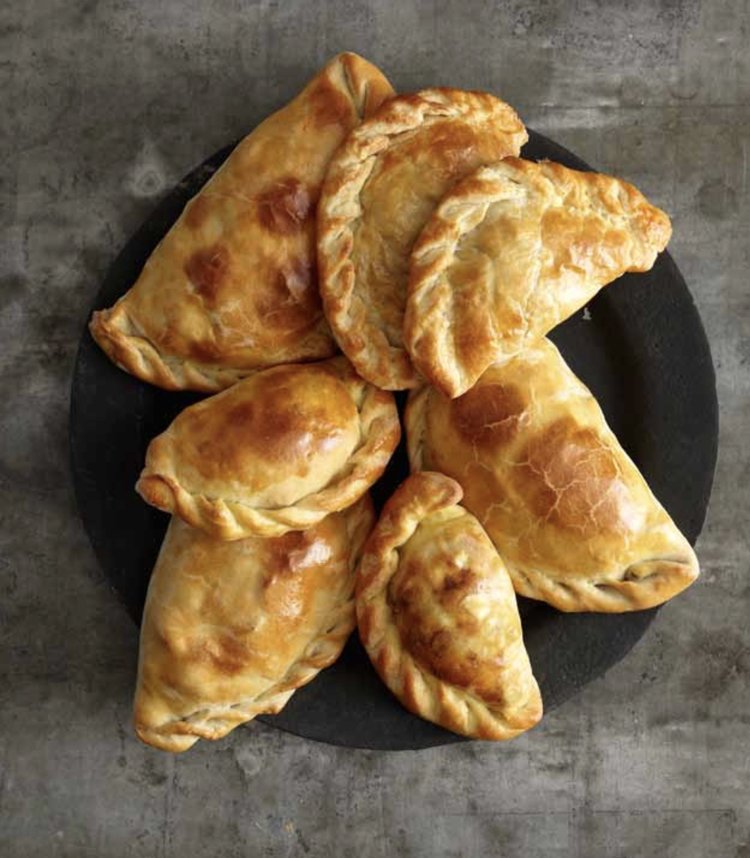 Cynhwysion/ ingredients2 lb spigoglys/spinach, wedi ei olchi a’i sychu/rinsed and drained  neu  2 x pecyn 10-oz package spigoglys wedi rhewi/ frozen chopped spinach,wedi dadmer, gwasgu’n sych a thorri/ thawed, squeezed dry, and chopped3 llwy fwrdd/tablespoons olew olewydd/olive oil1 cwpan nionod gwyrdd wedi eu malu / chopped sliced green onions 2 clof/clove garlleg wedi malu/choppedHalen mân a phupur wedi malu/ Fine salt and ground black pepper2 lwy ffwrdd/tablespoons persli wedi malu /chopped parsley1½ llwy de/ teaspoons powdr chili neu paprika (pimentón), nytmeg a chnau pîn/pine kernels os dach chi’n dymuno/if you wish.1 pecyn o does crwst brau neu’ch crwst eich hun -wedi oeri/ 1 pack of shortcrust pastry, or your own pastry, chilledWy wedi ei gymysgu/ llefrith/ llefrith soya, almond ac ati/ 1 mixed egg/ milk/ soya or plant-based milkRhowch y spigoglys mewn sosban, coginiwch am funud neu ddau. Oerwch, a thorri’r spigoglys yn fân.          Put the spinach in a saucepan, cook for a few minutes. Cool, and chop the spinach.Rhowch yr olew a’r nionod yn y sosban dros wres canolig. Pan maen nhw’n dechrau hisian, rhowch y gwres lawr a choginio’n araf, yn troi’n aml, am tua 5 munud. Ychwanegwch y garlleg a choginio am rai eiliadau, wedyn y spigoglys a choginio am funud neu ddau. Os dach chi’n ddefnyddio spigoglys wedi rhewi, coginiwch am funud neu ddau yn fwy.Put the oil and scallions in a saucepan over medium heat. When they start to sizzle, lower the heat and cook slowly, stirring often, about 5 minutes. Add the garlic and cook for a few seconds. Stir in the chopped spinach and cook for a minute or two. If using frozen spinach, cook a couple of minutes longer.Ychwanegwch halen a phupur, y persli a’r paprika. Oerwch y llenwad. Add salt and pepper, the parsley and paprika. Cool the filling.Tra mae’r llenwad yn oeri, rhannwch y toes yn ddarnau 80-gram a’u siapio yn gylchoedd gwastad. Rholiwch y darnau yn gylchoedd 8 modfedd a’u cadw yn yr oergell os nad ydach chi am wneud yr empanadas yn syth. While the filling is cooling, divide the pastry dough into 80-gram pieces and shape each into a flat disk. Roll each piece into an 8-inch disk and chill if you’re not going to assemble the empanadas immediately.Brwsiwch ymylon y cylchoedd efo dŵr. Rhannwch y llenwad yn gyfartal a rhoi llwyaid yng nghanol pob un. Plygwch y toes i wneud pestris hanner-lleuad  Brush the edges of the circles with water. Divide the filling equally among the dough rounds, and place a spoonful in the centre of each one. Fold the dough over to make half-moon-shaped pastries.Pwyswch yr ymylon at ei gilydd efo blaen eich bys, yna plygwch ymyl y toes drosodd i selio’r empanadas.Press the edges of the pastry together with a fingertip, then fold and overlap the edge of the dough to seal the empanadas.Oerwch yr empanadas, wedi eu gorchuddio’n llac gan blastig tenau, nes dach chi’n barod i’w pobi nhw, fyny at 24 awr. I goginio, gosodwch rac yn isel yn y popty a’i boethi i 400°F/200°CChill the empanadas, loosely covered with plastic wrap, until you’re ready to bake them, up to 24 hours. When you’re ready to bake, set a rack low in the oven and preheat to 400°F/200°CTrefnwch yr empanadas ar hambwrdd pobi wedi ei leinio â phapur pobi, a golchwch yr wy neu’r llefrith yn ysgafn drostyn nhw. Rhowch nhw yn y popty, gostyngwch y gwres i 375°F/190°C a’u pobi nes maen nhw’n euraidd – 20 i 25 munud.  Arrange the empanadas on a cookie sheet lined with parchment and brush them lightly with the egg wash/milk, making sure not to let puddles accumulate on or under the empanadas. Place the pan in the oven, lower the temperature to 375°F, and bake until golden, 20 to 25 minutes.Oerwch yr empanadas ychydig ar y rac a’u gweini yn gynnes.Cool the empanadas briefly on the pan on a rack and serve warm.Mwynhewch! Enjoy!							Eirian Wyn Conlon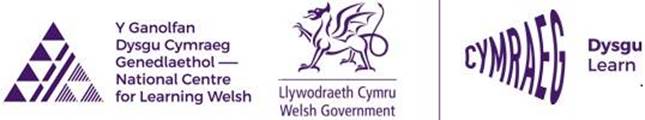 